PORTARIA DE DIÁRIAPORTARIA Nº 009/2017                      .O SECRETARIO MUNICIPAL DE ADMINISTRAÇÃO DO MUNICIPIO DE JUNDIÁ, no uso de suas atribuições legais, e de conformidade com o Decreto n° 02 de 2013;RESOLVE:Conceder 2 ( duas ) ½ ( meia ) diária a Sra. RAQUEL MEIRELES DA COSTA, Controladora Geral do município, no valor de R$ 200,00 ( Duzentos Reais ), para custear despesas durante ao curso “POLO PARNAMIRIM E NATAL -ENCONTROS REGIONAIS – INÍCIO DE MANDATO: ORIENTAÇÃO AOS GESTORES DE PREFEITURAS E CÂMARA MUNICIPAIS”, a ser realizado no teatro Municipal  no município de Parnamirim / RN nos dia 07 e 08  de junho de 2017.Publique-se, registre-se e cumpra-se.Jundiá/RN, em 06 de junho de 2017.João André Ferreira FilhoSecretario Municipal de Administração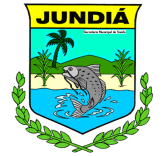 RIO GRANDE DO NORTEPREFEITURA MUNICIPAL DE JUNDIÁRua da Matriz, 200 -  Centro - CNPJ: 04.214.217/0001-55